Sponsorship for Poway Youth Basketball League (PYBL) 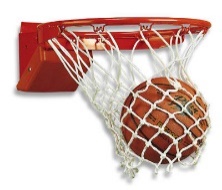 I would like to make a contribution in support of Poway Basketball League._____$200     _____ $250      _____Other    Make check out to Poway Youth Basketball League or PYBL Donor Information (please complete)Name  ________________________________________________________Company  _____________________________________________________Address  ______________________________________________________City  _________________ State __________________Zip/Postal Code__________Telephone  _______________________Email   _____________________________________________________Thank You for your Support!You will receive your business or family name featured on our website to share your support for Poway’s youth sports.Mail this form and your check to:PYBL
P.O. Box 1574
Poway, CA  92074PYBL is a nonprofit tax-exempt group registered with the IRS (501C) and California Franchise Board. I.D. #   33-0569320Contact us at 10pybl@gmail.com